 Draft Budget and Precept for Market Drayton Town Council 2023-24To cover the budget shortfall a 1.082% increase to a precept of £560,180 would be required.  This would be an increase of £1.42 from £132.06 to £133.48 per annum for a band D property.Percentage increases on the precept are set out below:Council Meeting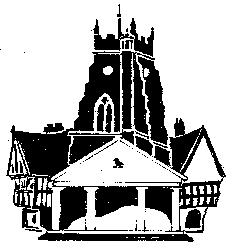      Market Drayton          Town CouncilAgenda Item:   8.C Precept 2024-25     Market Drayton          Town CouncilDate: 11 January 2024     Market Drayton          Town CouncilAppendix :   CO128     Market Drayton          Town CouncilIncomeBudget 2022-23Budget 2023-24Proposed Budget 2024-25£Cemetery Fees50,00050,00050,000Chapel Rent6,0006,0006,000Watering000Public Toilets1,5001,500800Bank Interest6004,0008,000Allotments Fees505050Misc – Christmas Lights1,3001,5001,500Precept 518,018530,657554,184Total577,468 593,707620,534ExpenditureBudget 2022-23Budget 2023-24Proposed Budget 2024-25£Services and Facilities333,327370,845372,315Finance and GP235,249231,125226,715Community & Governance14,50017,50027,500Total583,076619,470626,5302022-232023-242024-2025Budget shortfall20,695 (3% increase in precept - £5,608 allocated from General Reserves)£25,763 (3% increase in precept -  £9,841 shortfall allocated from                                                         General  Reserves) 5,996% IncreaseIncrease per band D property (Per annum)Band D Council Tax charge (Per annum)Precept requestBudget shortfall££££0% 0.00132.06554,1845,9961% 1.32133.38559,7254551.082%1.43133.48560,1800